Túrakód: TK-R_D-n	/	Táv.: 55,6 km	/	Frissítve: 2024-01-12Túranév: Kerékpáros Terep-túra rövidtáv D-negyedLeírás:Teljesítménytúránk 8 résztávból áll. 
Teljesítése 9 ellenőrzőpont-igazolást igényel. A rajt és a cél ugyanott található: Rajt-Cél (Dózsa-ház) / 
001QR / N46 39.154 E20 15.191. Az épület közelében van lehetőség parkolásra is.(A túra navigációjának elsődleges anyaga a letölthető nyomvonal. Ennek használata, vagy helyismeret hiányában nem ajánlott elkezdeni a túrát! A leírás nem helyettesíti a nyomvonal használatát, csupán kiegészíti azt.) 1. résztáv: /Rajt-Cél (Dózsa-ház) - Bereklapos/
A rajt QR-kód beolvasását követően dél (D) felé, a boltíves híd irányába indul. A hídon át kell kelni. A túlsó oldalon haladjunk végig a Liget soron, majd jobbra (NY) fordulva Szent Anna utca, Örvény sor, Kis utca útvonalon folytassuk utunkat. A Mentő utcát elérve balra (D) fordulva haladjunk tovább. A Farkas Antal utca betorkolásánál balra tartva, (DDNY) a Mentő utcán továbbhaladva hagyjuk el a település határát. Kicsivel odébb (1 km) keresztezzük a 451-es főutat. A nagy forgalom miatt továbbhaladás előtt alaposan tekintsünk körül és álljunk meg! Rövidesen a Bereklapos külterületi rész következik. Itt találkozunk először ellenőrzőponttal (002QR), jobbunkon, kicsivel a Kurca-híd lejárata után, mely egy nyárfára van kihelyezve.

2. résztáv: /Bereklapos - Pusztai-féle szélmalom/
Rögtön az ellenőrzőpont után, a kereszteződésben forduljunk balra (DK). 40 m megtétele után lehetőségünk nyílik az ártézi kútnál vízkészletünk feltöltésére az ún. „beugróban”. Az aszfaltcsíkot követve kijutunk a lakóépületek közül, ahol rövid murvás út, majd az utolsó házat is elhagyva földút következik. A rövid, szikes rész ívét elhagyva kicsiny emelkedőn állunk rá a Szegvárig tartó egyenes szakaszra. Itt ismét murvás úton érkezünk be a településre. Rögtön az első házak után balunkon (K) már meg is pillanthatjuk a Pusztai-féle szélmalmot, melyet a feszület mellett elhaladva érünk el. Az ellenőrzőpont (003QR) a malom előtt egy diófán található.

3. résztáv: /Pusztai-féle szélmalom - T3 zsilip (Kurca)/
Kódkezelést követően jobbra (NYÉNY) induljunk, fokozottan figyelve a nyomvonalra. A Kontra utca, Templom utca, Hunyadi János utca útvonalon érünk el a Kurca-híd lejtőjéhez, itt megpillantva Nepomuki Szent János szobrát. Közben elhaladunk a Kisboldogasszony templom valamint a Jaksa János Helytörténeti gyűjtemény patinás épülete előtt. A híd túlsó oldalán forduljunk jobbra (NYÉNY), majd közvetlen utána balra (DNY) a József Atilla utcába. Egy utcaközzel odébb a sarkon ismét ártézi kútnál frissíthetünk. A sarkon jobbra (NYÉNY) az Ady Endre utcában kell megtennünk egy rövid szakaszt, melynek a végénél balra (DDNY) fordulva érjük el a település és az aszfaltút szélét. Balunkon a Kurca, földúton haladunk. Rövid „U” kitérő következik egy átereszig, majd a bozótos/fás területet elhagyva már láthatjuk a nyárfasort a zsilip közelében, melyeken a következő ellenőrzőpont táblája rögzül (004QR).

4. résztáv: /T3 zsilip (Kurca) - Alsó-Kurca (1)/
Visszatérve a földutak kereszteződésébe balra (DK) folytassuk a túrát! A nyomvonal a jobbos kanyarulatot követően, a kereszteződésben murvás szakaszra visz bennünket. Itt balra (DK) fordulva közelítsünk a híd felé, de ne kelljünk át rajta, hanem közvetlen előtte jobbra fordulva (DNY) a földúton haladjunk. Ismét elérve a vízpartot, tartsuk balunkon a Kurcát a következő hídig. Átkelés után az első lehetőségnél, az emelkedő tetején éles jobbos fordulat következik (NY). Kicsit odébb ártézi kút kínálja kincsét az út bal oldalán. Érdemes feltölteni a kulacsokat, mert innentől kezdve hosszabb ideig nem lesz vízvételi lehetőség a túra során. A nyomvonalat figyelemmel kísérve haladjunk a földutakon vezető cikk-cakkok mentén, mígnem ismét a Kurca partján találjuk magunkat. Itt egy nagy mederhurokban öreg, vízparti nyárfatörzsön van aktuális ellenőrzőpontunk (005QR)

5. résztáv: /Alsó-Kurca (1) - Mindszent rév/
A parton haladva érjük el a zsilip alatt lévő hidat. Itt, döntési helyzetbe kerülsz! A feldolgozott nyomvonal balra (DK) halad a javított földúton az első kiágazásig. Itt jobbra (D-DNY), majd ismét jobbra (NY-ÉNY) fordulva az első kiágazásnál jutunk vissza a Kurca partjára, mely már a fás területben van. Balra tartva az ösvényen jutunk ki a Tisza töltésére.A hídtól az ellenőrzőpontig haladhatsz a régi túra-nyomvonalon is, de választhatod a tanösvényt is a nyomvonallal történő találkozásig. (Ezeket nem kezeljük pályaelhagyásként.)Arra azonban megkérünk, hogy tartsd tiszteletben azt, hogy ez gyalogosok számára létrehozott, kialakított attrakció! (Nem nagy forgalmú, nem járják tömegek, de…) Bevallom, hogy én is szoktam rajta bringázni, de különösen figyelve az esetleges gyalogos felhasználókra. (Szinte sosem futottam még össze másokkal.)A Tisza töltését elérve balra (D) vegyük az irányt. Haladjunk el a Kurca-torkolati zsilip mellett. Az aszfaltos rámpánál az ártéri oldalon, a révészház melletti Nepomuki Szent János szobor szomszédságában leljük fel az ellenőrzőpontot (006QR). Itt érintjük az Alföldi Kéktúra nyomvonalát is.

6. résztáv: /Mindszent rév - 4521-es út, 20 km/
Legurulva az ártérbe, a komplejáró tetején a földúton induljunk, úgy, hogy a csárda a jobbunkon legyen. Kiérve a meder közelébe a kék négyszög turistajelzésen haladunk a hétvégi telkek között, az aszfaltos kereszteződésig, mely a strand bejárata mellett van. Itt forduljunk balra (ÉK) , majd a töltés tetején jobbra (DK), immár a piros sáv jelzésen folytassuk túránkat. A gátat a 48,75 tkm szelvényben hagyjuk el a mentett oldal felé. A szennyvíztelep mellett ismét szilárd burkolatra érünk. Elérve a kerékpárutat jobbra (DDK) kanyarodjunk, hogy elhagyva a települést az első kerékpárút felhajtónál elérjük soron következő ellenőrzőpontunkat (007QR).

7. résztáv: /4521-es út, 20 km - Mihási kőris-sor/
Induláskor keresztezzük a 4521-es számú utat, valamint a 130-as számú vasútvonalat, hogy ezzel bevegyük magunkat a szántók közé. A földutak kereszteződéseiben a track instrukciói alapján forduljunk hol jobbra, hol balra, hogy közben „U” alakban körbenézzünk egy kunhalmot is, valamint piciny kitérővel érintsük az egykori Pusztatemplom és iskola emlékhelyét. Kicsivel odébb a bal oldalon ismét emlékoszlop kerül mellénk. Egy magángazdaság mellett is el kell haladnunk, ahol csaholó ebek emelhetik adrenalinszintünket, de nyugodtan haladjunk el mellettük, ki vannak pányvázva. Mire elhagyjuk a tanya területének szélét, szinte el is értük az út jobb oldalán álló rövid kőrissort, mely az utolsó terepi csekkpontunknak add otthont (008QR).

8. résztáv: /Mihási kőris-sor - Rajt-Cél (Dózsa-ház)/
Eddigi menetirányunkban továbbhaladva, a földúton, az elhagyott hodályokat megkerülve balra (É) jutunk ki az aszfaltcsíkra (Mihási út). Itt jobbra (K) fordulva kisvártatva a 45-ös főúthoz érünk, közben keresztezve Ludas-ér csatornát. A 45-ös úton balra (É) fordulva fokozott legyünk fokozott figyelemmel a forgalomra! 
Irányváltásunkat követően balunkon kunhalom látható, tetején feszület emelkedik. A 45-ös főút a város külterületéig vezet bennünket, de a TV-toronytól a város határáig kerékpárúton tudunk haladni. Irányunkat tartva haladjunk a központ felé, mígnem, az „Y” elágazásban, az Olimpiai tölgynél (vén tölgyfa) balra haladjunk a Szent Imre Herceg utcában, a körforgalomig. Itt balra fordulva rögvest látómezőnkbe kerül kiindulási pontunk, mely egyben a célpont is (001QR).
Ne felejtsük el, most is kezelnünk kell a teljesítésigazolást az általunk választott módon! Feldolgozták: Füsti-Molnár Viktória, Hernyik András, Valkai Árpád, Baráth László, 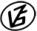 Tapasztalataidat, élményeidet őrömmel fogadjuk! 
(Fotó és videó anyagokat is várunk.)